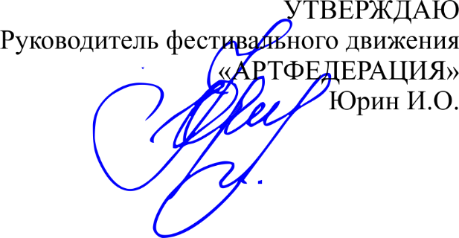 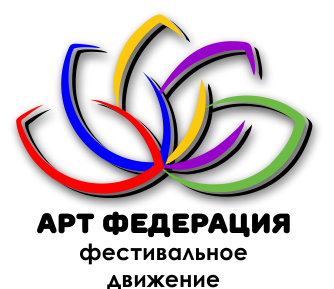 ПОЛОЖЕНИЕо проведении регионального конкурса ДПИ и ИЗО«ПАСХАЛЬНАЯ ПАЛИТРА»УСЛОВИЯ УЧАСТИЯ:Прием заявок и работ 24.04.2024г. с 10:00 до 15:00Ул. Н.Островского, 56А каб.31ИЛИПрислать письмо до 24.04.2024 года (включительно) на электронную почту afsi-art@mail.ru С ПОМЕТКОЙ В ТЕМЕ ПИСЬМА «Пасхальная палитра»В письме должны содержаться: Фото работ (название фото – это фамилия участника)Заявка на участие ТОЛЬКО В ФОРМАТЕ WORDЧек, подтверждающий оплату взносаВ заявке указать – бумажные или электронные наградные материалы. В случае отсутствия отметки или если она некорректна, дипломы отправляются в электронном виде.Забрать работы и наградные материалы 03.05.2024г. (ПЯТНИЦА) 
с 10:00 до 15:00Количество работ от участника НЕ ограничено.Заявка на благодарственное письмо педагогу (при желании) составляется ОТДЕЛЬНО (на отдельном листе).НАГРАЖДЕНИЕ:В каждой номинации присуждается 1, 2 или 3 место или участник конкурса.Призеры, победители и участники награждаются дипломом.ВЗНОС ЗА УЧАСТИЕ: 
(При подаче нарочно, взнос оплачивается на месте во время подачи работ и заявки)200 р. за каждую работу. 100 р. за благодарственное письмо педагогу (по желанию)50% от стоимости (100р.) - взнос за детей инвалидов, с ОВЗ и детей, оставшиеся без попечения родителей, при наличии подтверждающего документа (ксерокопия или фото) (условия и способы оплаты в конце положения)Исправления ошибок в наградных документах по вине заявителя – 100рБумажный носитель наградных материалов в дополнение к электронному – 100р.ЦЕЛИ И ЗАДАЧИ:Поддержка одаренной творческой молодежи, повышения уровня престижа творческих специальностей, привлечения внимания общественности к различным видам искусств, развития творческой активности детей и педагогов, привития художественно-эстетического вкуса и красоты, духовно-нравственного воспитания подрастающего поколения, побуждения родителей к совместной деятельности с детьми, формирование единого творческого пространства. УЧАСТНИКИ:К участию в конкурсе приглашаются воспитанники учреждений дополнительного образования, школ искусств, ДОУ, общеобразовательных учреждений, творческие коллективы, индивидуальные исполнители и творческие личности возрастом без ограничения возраста.Участие в Конкурсе подтверждает факт предоставления Участником Организатору Конкурса согласия на обработку персональных данных в целях проведения Конкурса. Обработка персональных данных будет осуществляться Организатором Конкурса, с соблюдением принципов и правил, предусмотренных Федеральным законом РФ № 152-ФЗ от 27 июля 2006 г. «О персональных данных».КРИТЕРИИ ОЦЕНКИ:Оформление работы – рамка, паспарту (для рисунков, фотографий, аппликаций)Эстетичность, аккуратность, художественный вкус, проявленный при подготовке работыТворческое решение Соответствие возрасту и тематике конкурса.ВОЗРАСТНЫЕ ГРУППЫ:до 18 лет (указывать количество полных лет)Взрослые (19 и старше)НОМИНАЦИИ:Способы оплаты взноса за участие.Наличными или картой в день подачи заявки и работПо реквизитам (при онлайн участии):Индивидуальный предприниматель ЮРИН ИГОРЬ ОЛЕГОВИЧ
Расчётный счёт: 40802810905000014936
Банк: АСТРАХАНСКОЕ ОТДЕЛЕНИЕ №8625 ПАО СБЕРБАНК
БИК: 041203602
Кор. счёт: 30101810500000000602
ОГРН: 320302500010383
ИНН: 301727300487
КПП: 0Назначение платежа: Участие в конкурсе «Пасхальная палитра»По QR-коду через приложение 
(при онлайн участии):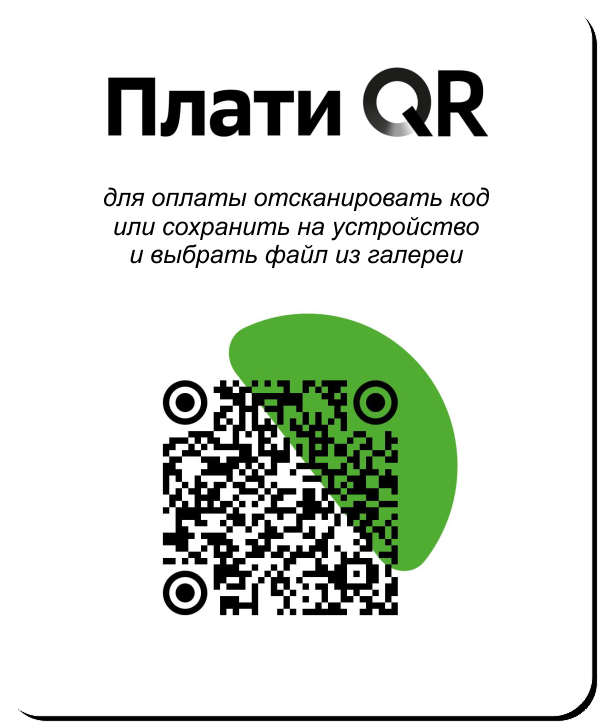 Тема⁠ ПасхаОрганизаторЮрин Игорь,                                                         «Фестивальное движение «АРТ ФЕДЕРАЦИЯ»СудьиПо приглашению организаторовКонтакты+7 927 079 79 77, +7 927 570 16 06Алмазная мозаика (алмазная живопись)Аппликация Изделие из бисера или бисероплетениеИзделие из бумаги, бумагопластикаИзделие из нетрадиционных материаловИзделие из пластилина, пластилинографияИзделие из природных материаловСмешанная техника (комбинирование природных и нетрадиционных материалов)КвиллингМакетОригами или Модульное оригамиПанно (формат А4, А3)Рисунок (Формат А3, А4)Стенгазета, плакатТопиарийФотографияУказать свою, если нет в списке